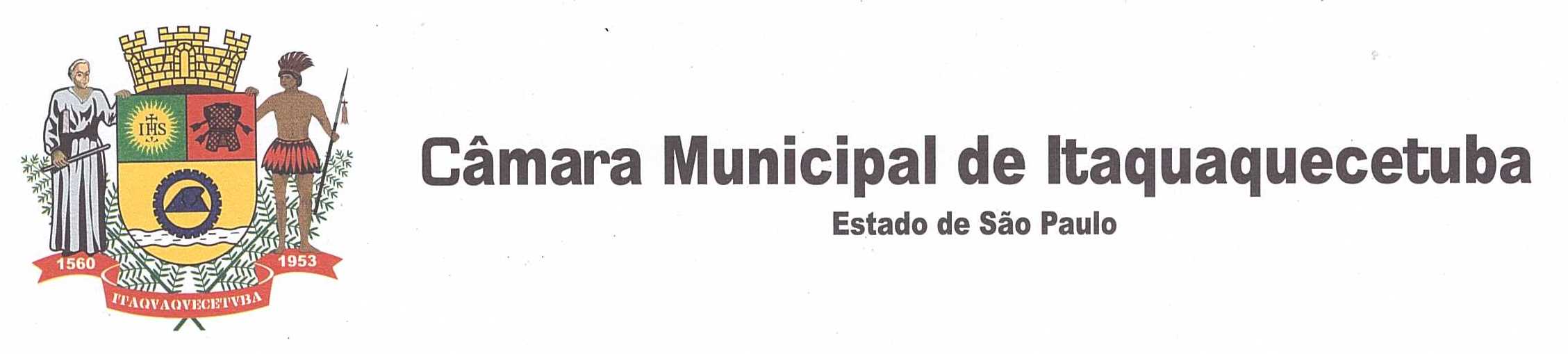 INDICAÇÃO ___434___/2020INDICO À MESA, nos termos regimentais, seja enviado Ofício ao Senhor Prefeito Municipal, solicitando de Vossa Excelência, providências junto à Secretaria Municipal Competente, serviço de tapa buraco com urgência em todas as ruas do Bairro da Terra Prometida, neste Município.Plenário Vereador Maurício Alves Braz, em11 de Maio de 2020.____________________________Luiz Otavio da Silva (Luizão)Vereador